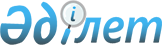 О подготовке и проведении 100-летия со дня рождения Альжаппара АбишеваПостановление Правительства Республики Казахстан от 26 сентября 2007 года N 846

      В соответствии с  постановлением  Правительства Республики Казахстан от 28 сентября 1999 года N 1465 "О праздновании юбилеев и памятных дат" Правительство Республики Казахстан  ПОСТАНОВЛЯЕТ : 

      1. Утвердить прилагаемый план мероприятий по подготовке и проведению 100-летия со дня рождения народного писателя Казахстана, видного драматурга Альжаппара Абишева. 

      2. Настоящее постановление вводится в действие со дня подписания.        Премьер-Министр 

   Республики Казахстан Утвержден           

постановлением Правительства 

Республики Казахстан    

от 26 сентября 2007 года N 846 

                              План 

      мероприятий по подготовке и проведению 100-летия 

       со дня рождения народного писателя Казахстана, 

            видного драматурга Альжаппара Абишева 
					© 2012. РГП на ПХВ «Институт законодательства и правовой информации Республики Казахстан» Министерства юстиции Республики Казахстан
				N 

п/п  Наименование 

мероприятия Ответственные 

исполнители Срок 

испол- 

нения Источники 

финансирования Предпола- 

гаемые 

расходы 

в (тыс. 

тенге) 1 2 3 4 5 6 1.    Издание 

избранных 

произведений 

Альжаппара 

Абишева Министерство 

культуры и 

информации 

Республики 

Казахстан В 

течении 

2007 

года Республиканская 

бюджетная 

программа 

017 "Издание 

социально- 

значимых 

видов 

литературы" 1500,0 2. Проведение 

юбилейных 

торжеств, 

посвященных 

100-летию со 

дня рождения 

Альжаппара 

Абишева Министерство 

культуры и 

информации 

Республики 

Казахстан, 

аким города 

Алматы В 

течении 

2007 

года Республиканская 

бюджетная 

программа 

011 "Проведение 

социально- 

значимых 

культурных 

мероприятий", 3000,0 2. Проведение 

юбилейных 

торжеств, 

посвященных 

100-летию со 

дня рождения 

Альжаппара 

Абишева Министерство 

культуры и 

информации 

Республики 

Казахстан, 

аким города 

Алматы В 

течении 

2007 

года Местный бюджет 1815,0 3. Проведение в 

областном 

историко-крае- 

ведческом 

музее 

экспозиций, 

посвященных 

100-летию 

со дня 

рождения 

Альжаппара 

Абишева Аким 

Карагандинской 

области В 

течении 

2007 

года Местный бюджет 200,0 4. Постановка 

в областном 

драматическом 

театре им. 

С.Сейфуллина 

спектакля 

по пьесе 

Альжаппара 

Абишева Аким 

Карагандинской 

области В 

течении 

2007 

года Местный бюджет 782,0 5. ИТОГО Республиканский 

бюджет 

Местный бюджет 4500,0 2797,0 